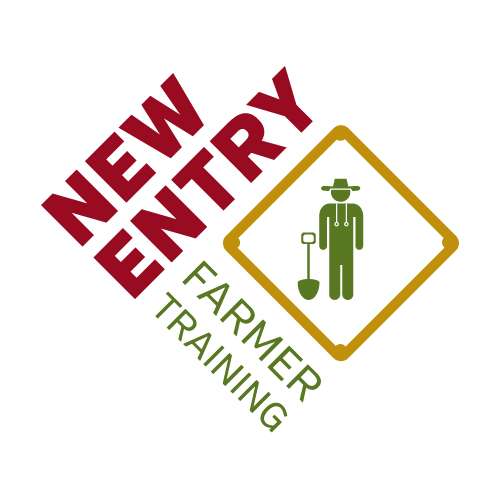 Instructor InformationWendy Mainardi, Farm Business Educatorand Distance Learning CoordinatorEmail:  wendy.mainardi@gmail.comSkype:  WendyMainardiGoogle+:  wendy.mainardi@gmail.comPhone:  (973) 224-4321Online office hours: Mondays, 6:00-8:00pmCourse ObjectivesTo identify goals and timelines for your farm enterprise To identify the resources available to you to start a successful business To identify the crops/livestock/value-added products you want to market To develop the individual elements necessary for an effective farm business plan To weave those elements together into a cohesive business plan Course ModulesWeek #1:  Introduction to Distance Learning & Course Expectations* Week #2:  Introduction to Farm Business Planning Week #3:  Enterprise SelectionWeek #4:  Marketing and Sales; Live Webinar/Student Sharing Session Week #5:  Crop Planning and Production Optional: Livestock Production Week #6:  Equipment and Supplies Sourcing Week #7:  Writing Business Plans I: Startup Budgets & Farm FinancialsWeek #8:  Writing Business Plans II: Building the Business Plan Office HoursVirtual office hours will be held each Monday evening from 7:00pm to 9:00pm. The instructor and the TA will be available by gchat, phone, email, google+ video chat, and Skype during these times to provide technical assistance. Limited other time slots are available by appointment. Students may receive up to one hour of technical assistance each week.Technology RequirementA computer with a reliable Internet connection and the software necessary to use the Internet to communicate and access information and resources are fundamental to participating effectively as a distance learner. Basic understandings of email, video chatting, website navigation, and Microsoft Office programs (Word, PowerPoint, Excel) are also important.ExpectationsAs a participant in the online course, you are expected to complete each module fully (including all course materials, discussions, assessments, and evaluations) and to submit all homework assignments. We anticipate a minimum time commitment of approximately 5 hours per week in order to complete this coursework.  In addition, at the conclusion of the course you will be required to submit a completed business plan in full to the instructor(s). The finalized business plan will be due on Sunday, December 21st. Provided that your final business plan is completed on time, you will receive a full review of your plan by the instructors according to the Business Plan Evaluation Rubric. This tool will help you to understand the strengths and weaknesses of your plan and how it might be improved in the future. Fall 2014 Distance Learning Course Schedule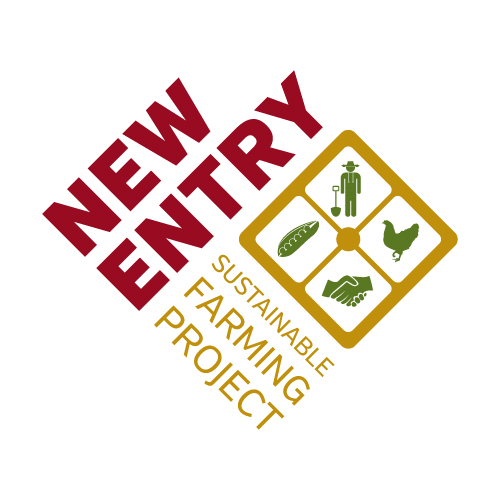 Boston Office: 75 Kneeland StreetBoston, MA 02111(617) 636-3793Mandatory Course Introduction MeetingSackler Building, 145 Harrison Avenue, Boston, MA 02111Saturday, October 1810:00 AM – 1:00 PMMandatory Course Introduction MeetingSackler Building, 145 Harrison Avenue, Boston, MA 02111Saturday, October 1810:00 AM – 1:00 PMMandatory Course Introduction MeetingSackler Building, 145 Harrison Avenue, Boston, MA 02111Saturday, October 1810:00 AM – 1:00 PMDue DateModuleAssignments to be CompletedWednesday, October 22Week #1: Intro to Distance Learning and Course Expectations1. Discussion Forum Post: Why have you joined the course? 2. Farm Business Planning Course Pre-Assessment 3. Module #1 EvaluationWednesday, October 29Week #2: Intro to Business Planning1. Discussion Forum Post: Response to case study 2. Discussion Forum Post: What business plan template fits your needs? 3. Week 2 Learning Objectives Assessment 4. Module #2 EvaluationWednesday, November 5Week #3: Enterprise Selection1. File Submission: Initial enterprise "wish list", and sample budgets for each crop 2. Week 3 Learning Objectives Assessment 3. Module #3 EvaluationWednesday, November 12Week #4: Marketing and Sales1. File Submission: Marketing plan, competitive analysis worksheet, revised enterprise wish list based upon market research 2. Week 4 Learning Objectives Assessment3. Module #4 EvaluationOptional Field Trip: Marketing OpportunitiesUnion Square Farmers Market, SomervilleSaturday, November 1510:00 AM – 1:00 PMOptional Field Trip: Marketing OpportunitiesUnion Square Farmers Market, SomervilleSaturday, November 1510:00 AM – 1:00 PMOptional Field Trip: Marketing OpportunitiesUnion Square Farmers Market, SomervilleSaturday, November 1510:00 AM – 1:00 PMWednesday, November 19Week #5: Crop Planning and Production1. File submission: Submit completed cropping and successions timeline as well as seed calculation worksheet. 2. Week 5 Learning Objectives Assessment 3. Module #5 EvaluationADDITIONAL: Submit 2-5 PowerPoint slides for live webinarMandatory Live Webinar – Student Sharing SessionWednesday, November 197:00 – 8:30 PMMandatory Live Webinar – Student Sharing SessionWednesday, November 197:00 – 8:30 PMMandatory Live Webinar – Student Sharing SessionWednesday, November 197:00 – 8:30 PMWednesday, November 26Week #6: Equipment and Supply Sourcing1. File submission: Submit completed Improved Crop Planning Sheet, Field Schedules, and Materials Worksheet 2. Week 6 Learning Objectives Assessment 3. Module #6 EvaluationWednesday, November 26Optional: Livestock Production*Complete assignments to receive an additional hour of technical assistance1. File submission: One-page initial livestock operations plan 2. Livestock Production Learning Objectives Assessment 3. Livestock Production Module EvaluationWednesday, December 3Week #7: Writing Business Plans I: Farm Financials1. File submission: Submit your completed financial documents as well as the month that you anticipate breaking even 2. Week 7 Learning Objectives Assessment 3. Module #7 EvaluationADDITIONAL: please review the narrative sections of the SCORE business plan in preparation for next week's sessionWednesday, December 10Week #8: Writing Business Plans II: Narrating the Business Plan1. Begin compiling previous assignments for final business plan2. Week 8 Learning Objectives Assessment 3. Module #8 EvaluationOptional Course Conclusion MeetingTBDOptional Course Conclusion MeetingTBDOptional Course Conclusion MeetingTBDSunday, December 21End of Online Course1. Final Business Plans and accompanying materials submitted 2. Complete Online Course Exit InterviewNESFP Spring Launch & Business Planning GraduationNew Entry Office in Lowell, MassachusettsMid-March, exact date and time TBANESFP Spring Launch & Business Planning GraduationNew Entry Office in Lowell, MassachusettsMid-March, exact date and time TBANESFP Spring Launch & Business Planning GraduationNew Entry Office in Lowell, MassachusettsMid-March, exact date and time TBA